Kağıt boyutu: 16X24, Kenar boşlukları: Üst 3,5 sağ, sol ve alt 2,5. Metin boyutu 11 punto, Dipnot, 9 punto, Paragraf aralığı 6 nk (sonra)  Paragraf girintisi: 0.90 cm, satır aralığı tek. TÜRKÇE BAŞLIK [TÜMÜ BÜYÜK HARF]İNGİLİZCE BAŞLIK [TÜMÜ BÜYÜK HARF](İngilizce başlık ile Türkçe başlık yer değiştirebilir) Adı SOYADI*ÖzetÖzet; 10 punto büyüklüğünde en az 125, en fazla 200 sözcük olmalıdır.  Özet; 10 punto büyüklüğünde en az 125, en fazla 200 sözcük olmalıdır.  Özet; 10 punto büyüklüğünde en az 125, en fazla 200 sözcük olmalıdır.  Özet; 10 punto büyüklüğünde en az 125, en fazla 200 sözcük olmalıdır.  Özet; 10 punto büyüklüğünde en az 125, en fazla 200 sözcük olmalıdır.  Özet; 10 punto büyüklüğünde en az 125, en fazla 200 sözcük olmalıdır.  Özet; 10 punto büyüklüğünde en az 125, en fazla 200 sözcük olmalıdır.  Özet; 10 punto büyüklüğünde en az 125, en fazla 200 sözcük olmalıdır.  Özet; 10 punto büyüklüğünde en az 125, en fazla 200 sözcük olmalıdır.  Özet; 10 punto büyüklüğünde en az 125, en fazla 200 sözcük olmalıdır.  Özet; 10 punto büyüklüğünde en az 125, en fazla 200 Anahtar Kelimeler:  En az 3, en çok 5 sözcükten oluşan anahtar kelime eklenmelidir.Abstractİngilizce özetin kelime sayısı Türkçe özetin kelime sayısına göre değişmektedir. İngilizce özetin kelime sayısı Türkçe özetin kelime sayısına göre değişmektedir. İngilizce özetin kelime sayısı Türkçe özetin kelime sayısına göre değişmektedir. İngilizce özetin kelime sayısı Türkçe özetin kelime sayısına göre değişmektedir.Keywords:  En az 3, en çok 5 sözcükten oluşan anahtar kelime eklenmelidir.GirişXxxxxxxx xxxxx xxxxx xxxx xxxxx xxxxx xxxxxx xxxxxxx xxxxxxxxx xxxxx xxxxxxxxx xxxxxxxxxxxx xxxxxxxxxxxxxx xxxxxxxxx xxxx xxxxxxxxxxxxxxxxx xxxxxxxx xxxxxxxxxx xxxxxxxxxxxxxx xxxxxxxxxxxxxxxxxxxx xxxxxxxxxxxxx xxxxxx. Xxxxxx  xxxxx  xxxx xxx xxxxx xxxxxxxx  xxxxxxxxx xxxxxx xxxxxxxxxxx xxxxxxxx xxxxxxxxxxxxxx xxxxxxxxxxxxxxxx xxx xxxxxxxxxx (Demir, 2017). Xxxxxxx xxxx xxxxxxxxxxxxxxx xxxxxxxx xxxxxxxxxx xxxxxxx xxxxxxxxxxxxxx xxxxxxxxxxxxxxxxxx xxxxxxx  xxxxxxxxxxx xxxxxxxxxx xxxxx xxxxxxxxxxxxxx Birinci Düzey BaşlıkXxxxxxxx xxxxx xxxxx xxxx xxxxx xxxxx xxxxxx xxxxxxx xxxxxxxxx xxxxx xxxxxxxxx xxxxxxxxxxxx xxxxxxxxxxxxxx xxxxxxxxx xxxx xxxxxxxxxxxxxxxxx xxxxxxxx xxxxxxxxxx xxxxxxxxxxxxxx xxxxxxxxxxxxxxxxxxxx xxxxxxxxxxxxx xxxxxx. Birinci Düzey BaşlıkXxxxxx  xxxxx  xxxx xxx xxxxx xxxxxxxx  xxxxxxxxx xxxxxx xxxxxxxxxxx xxxxxxxx xxxxxxxxxxxxxx xxxxxxxxxxxxxxxx xxx xxxxxxxxxx (Demir, 2017). Xxxxxxx xxxx xxxxxxxxxxxxxxx xxxxxxxx xxxxxxxxxx xxxxxxx xxxxxxxxxxxxxx xxxxxxxxxxxxxxxxxx xxxxxxx  xxxxxxxxxxx xxxxxxxxxx xxxxx xxxxxxxxxxxxxx Birinci Düzey BaşlıkXxx xxxxxxx xxxx xxx xxxxxx xxxxx xxxxxxxxxx xxxxx xxxxxxx. Savaş (2007), xxxxxx xxxxxxxxx  xxxxxxxxxx xxxxxxxxxxxxxx xxxxxx xxxx xxxxxxxxxxxxxxxx xxxxxxxxxxxxxxx. Xxxxxxxxxxxxxx xxxxxxxxxxxxxxxx xxxxxxxxxx xxxxxxxxxxxx xxxxxxxxxxxxx xxxxxxxxxxx xxxxxxxxxxxxxxx xxxxxxxxxx YöntemXxx xxxxxxx xxxx xxx xxxxxx xxxxx xxxxxxxxxx xxxxx xxxxxxx. Savaş (2007), xxxxxx xxxxxxxxx  xxxxxxxxxx xxxxxxxxxxxxxx xxxxxx xxxx xxxxxxxxxxxxxxxx xxxxxxxxxxxxxxx. Xxxxxxxxxxxxxx xxxxxxxxxxxxxxxx xxxxxxxxxx xxxxxxxxxxxx xxxxxxxxxxxxx xxxxxxxxxxx xxxxxxxxxxxxxxx xxxxxxxxxx BulgularXxx xxxxxxx xxxx xxx xxxxxx xxxxx xxxxxxxxxx xxxxx xxxxxxx. Savaş (2007), xxxxxx xxxxxxxxx  xxxxxxxxxx xxxxxxxxxxxxxx xxxxxx xxxx xxxxxxxxxxxxxxxx xxxxxxxxxxxxxxx. Xxxxxxxxxxxxxx xxxxxxxxxxxxxxxx xxxxxxxxxx xxxxxxxxxxxx xxxxxxxxxxxxx xxxxxxxxxxx xxxxxxxxxxxxxxx xxxxxxxxxx Şekil 2. Tezlerin Bölgelere Göre Dağılımı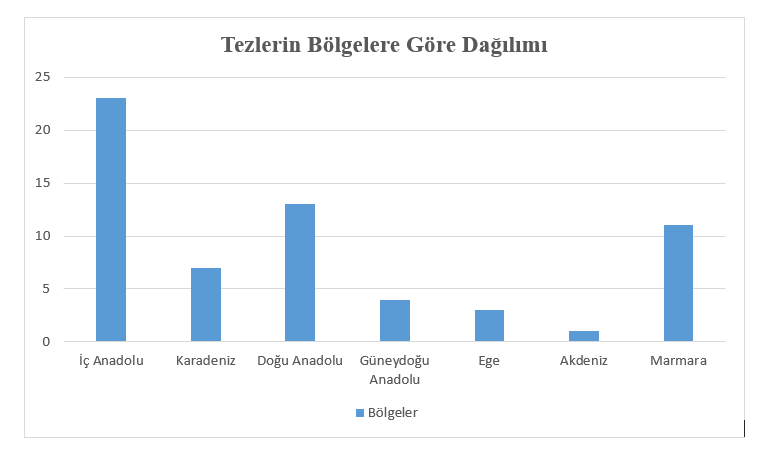 Şekil 1. Tezlerin Bölgelere Göre Dağılımı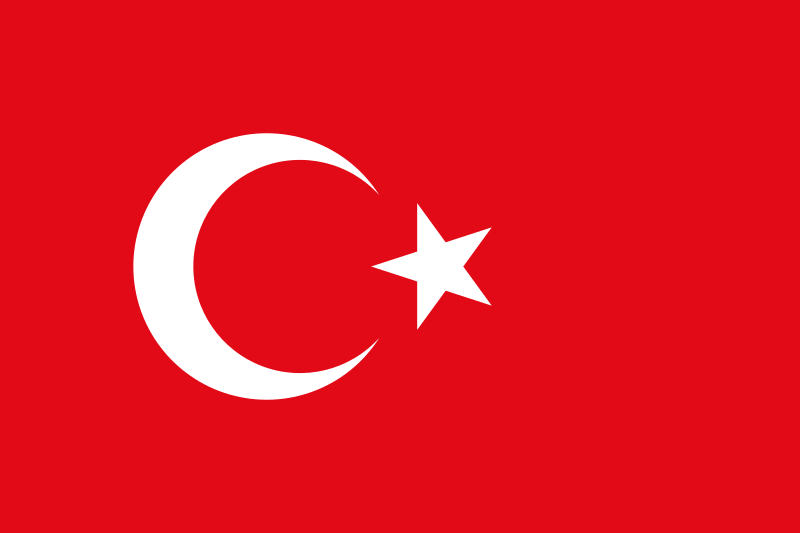 Şekil 2. Türk BayrağıSonuç:  Xxx xxxxxxx xxxx xxx xxxxxx xxxxx xxxxxxxxxx xxxxx xxxxxxx. Savaş (2007), xxxxxx xxxxxxxxx  xxxxxxxxxx xxxxxxxxxxxxxx xxxxxx xxxx xxxxxxxxxxxxxxxx xxxxxxxxxxxxxxx. Xxxxxxxxxxxxxx xxxxxxxxxxxxxxxx xxxxxxxxxx xxxxxxxxxxxx xxxxxxxxxxxxx xxxxxxxxxxx xxxxxxxxxxxxxxx xxxxxxxxxx KaynakçaBağcı Ayrancı, B. (2017). A study on choosing tales for utilising as teaching materials in Turkish language education. Journal of Education and Training Studies, 5 (129), 174 – 189. https://doi.org/10.11114/jets.v5i12.2738Boylu, E. (2020). Turkish language in the perspective of Syrian refugee students: A metaphor study . Educational Policy Analysis and Strategic Research, 15(4), 214-233. https://doi.org/10.29329/epasr.2020.323.12Creswell, W. J. (2002). Research design qualitative, quantitative, and mixed methods approaches (2th ed.). Sage Publications Inc.Fairclough, N. (2013). Critical discourse analysis: the critical study of language. Routledge.İşcan, A. (2017). Using films in vocabulary teaching of Turkish as a foreign language. Journal of Education and Training Studies, 5 (5), 27 – 35. https://doi.org/10.11114/jets. v 5 i 5 2 245Mete, F. (2015). The extent to which teachers of Turkish as a foreign language accept themselves as competent. Educational Research and Reviews, 10 (19), 2624 – 2630. https://doi.org/10,5897/ERR2015.2450Yeşilyurt, E. (2015). Osmanlı döneminde İngilizlere Türkçe öğretimi (Yayımlanmamış Doktora Tezi). Çanakkale Onsekiz Mart Üniversitesi, Sosyal Bilimler Enstitüsü, Çanakkale.Referans gösteriminde ayrıntılı bilgi için:https://apastyle.apa.org/Doi araştırmasında aşağıdaki adresi kullanabilirsiniz:https://search.crossref.org/referencesBu ilkelere uymayan makaleler kesinlikle değerlendirilmeye alınmayacaktır.16. Zeitschrift für die Welt der Türken / Journal of World of Turks gönderilen makaleleri yayınlayıp yayınlamama, gerekli gördüğü durumlarda makaleler üzerinde düzeltmeler yapma hakkına sahiptir. Gönderilen yazıların yayınlanma hakkı dergi yönetimine, bilimsel ve hukukî sorumlulukları yazarlarına aittir. Dergide yayınlanan yazılar, -bilimsel etik açısından- dergi yönetimin yazılı izni olmadan hiçbir şekilde çoğaltılamaz ve başka bir yerde (matbu olarak veya internet ortamında) tekrar yayınlanamaz.Zeitschrift für die Welt der Türken / Journal of World of TurksEditör Kurulu